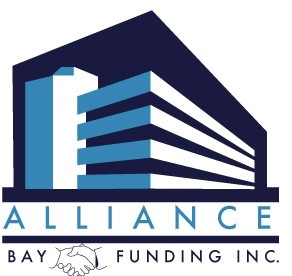 37600 Central Ct. Ste. 264, Newark, Ca 94560Ph: 510-742-6600   Fax: 510-742-9100 VERBAL AUTHORIZATION TO PULL BORROWER’S CREDIT I, __________________________have been given verbal authorization to pull and review a full credit report for____________________________________on________________________________. With the borrower’s permission, the credit report was pulled and reviewed prior to the borrower(s) signing a complete loan application. The reason I received verbal authorization was: ☐ The borrower(s) do not have a property address at this time. Therefore, TRID was not initiated and early disclosures were not required. If this borrower does find a property, initial disclosure will be sent within 3 business days of loan application. ☐ The borrower(s) loan application was completed via phone, mail, internet or fax and the initial disclosures including the “Borrowers Authorization” will be sent within 3 business days of loan☐Other:__________________________________________________________________________________________________________________________________________________________________________________________________________________________________________________                                          * If more than one person is listed above, I have spoken with each person and verbally obtained authorization to pull creditLoan Officer Signature _____________________________ Date_______________________________    Loan Officer Printed Name ____________________________________NMLS#___________________   ___________________________________________________________________________________________________Alliance Bay Funding, Inc.  NMLS #249903                                                                                                                           Page 1 of 1